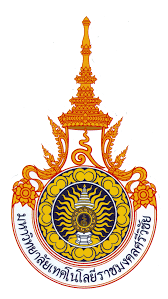 รายงานสถิติการให้บริการ หน่วยงาน คณะบริหารธุรกิจ มหาวิทยาลัยเทคโนโลยีราชมงคลศรีวิชัย  ประจำปีงบประมาณ 2565ประจำไตรมาสที่ 1 (เดือนตุลาคม 2564- เดือนธันวาคม 2564)การขอใบแสดงผลกิจกรรม (กิจกรรมเสริมหลักสูตร) งานพัฒนานักศึกษาและศิษย์เก่าสัมพันธ์รายงาน ณ วันที่ 30 ธันวาคม 2564ผู้รายงาน พิมพ์อักษร  แก้วภักดีรายงานสถิติการให้บริการ หน่วยงาน คณะบริหารธุรกิจ มหาวิทยาลัยเทคโนโลยีราชมงคลศรีวิชัย  ประจำปีงบประมาณ 2565ประจำไตรมาสที่ 2 (เดือนมกราคม 2565- เดือนมีนาคม 2565)การขอใบแสดงผลกิจกรรม (กิจกรรมเสริมหลักสูตร) งานพัฒนานักศึกษาและศิษย์เก่าสัมพันธ์รายงาน ณ วันที่ 31 มีนาคม 2565ผู้รายงาน พิมพ์อักษร แก้วภักดีเดือนครั้งตุลาคม0พฤศจิกายน0ธันวาคม0รวม0เดือนครั้งมกราคม๐กุมภาพันธ์๐มีนาคม๓๐๐รวม๓๐๐